Тематическое планирование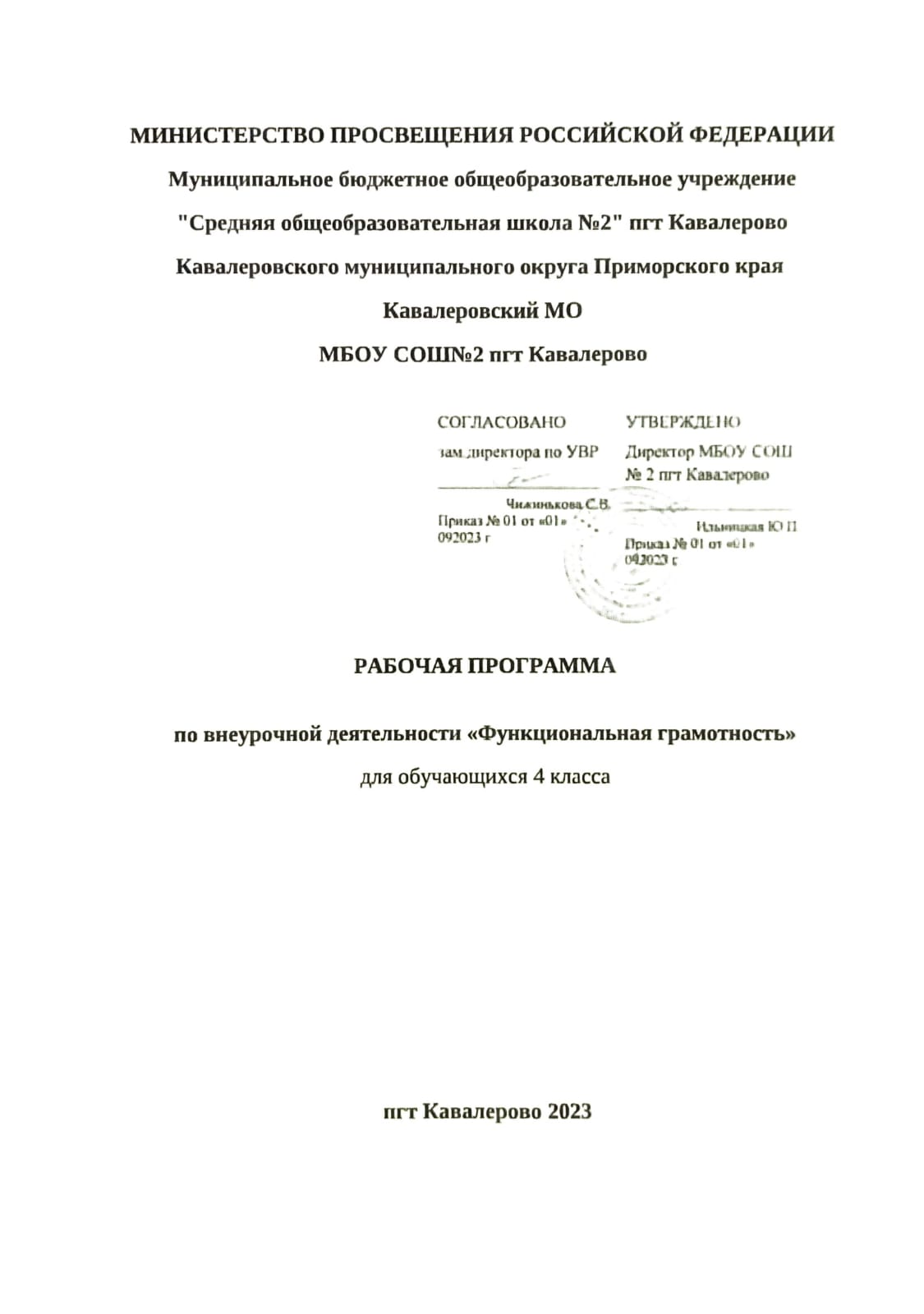 Тематическое планирование№ п/пТемаПредмет изученияФормируемые умения Блок «Читательская грамотность»Блок «Читательская грамотность»Блок «Читательская грамотность»Блок «Читательская грамотность»1Про дождевого червякаТип текста. Содержание научно-познавательного текста. – Определять тип текста;– дополнять предложение словами из текста;– определять периоды развития дождевого червя на основе теста;– объяснять, почему дождевые черви – это настоящие сокровища, живущие под землёй; – определять на основе теста способ питания дождевых червей;– находить предложение, соответствующее рисунку;– выбирать утверждения, соответствующие тексту;– составлять вопрос по содержанию текста;– называть дополнительные вопросы, ответов на которые нет в тексте.3КальцийСодержание научно-познавательного текста.– Работать с кластером;– Дополнять предложение словами из текста;– определять, что такое минерал;– называть стройматериалы, содержащие кальций;– объяснять значение слова;– выбирать утверждения, которые соответствуют прочитанному тексту;– составлять предложения по рисунку;– составлять вопрос по содержанию текста и записывать ответ на составленный вопрос.5Сколько весит облако?Тип текста. Главная мысль текста. Содержание текста– Определять тип текста;– определять, что вынесено в заглавие – тема или главная мысль;– находить ответ на вопрос в тексте;– объяснять значение слова;– дополнять предложения;– выбирать вопросы, на которые можно найти ответы в тексте;– дополнять план текста;– рассказывать о прочитанном произведении;– составлять вопрос по содержанию текста и записывать ответ на составленный вопрос;– определять название книг с достоверными сведениями.7Хлеб – всему головаТип текста. Главная мысль текста. Содержание текста– Определять тип текста;– определять, что вынесено в заглавие – тема или главная мысль;– записывать пословицы о хлебе;– записывать предложение, которое соответствует рисунку;– находить ответ на вопрос в тексте;– объяснять значение слова;– рассказывать о прочитанном произведении;– составлять вопрос по содержанию текста и записывать ответ на составленный вопрос;– работать с толкованием слова;– определять порядок следования предложений;– называть хлебобулочные изделия.9Про мелГлавная мысль текста. Содержание текста.– Заполнять кластер о происхождении мела;– составлять вопрос по готовому ответу;– давать определение слова;– работать с толковым словарём;– работать с толкованием слова;– соединять части предложений и определять их порядок;– составлять план текста в виде вопросов;– составлять вопрос по содержанию текста и записывать ответ на составленный вопрос.11Про мылоСодержание научно-познавательного текста.– Дополнять предложение;– давать определение слова;– работать с толковым словарём;– соединять части предложений и определять их порядок;– находить в тексте предложение, которое соответствует рисунку;– находить в тексте предложение по заданному условию;– дополнять текст по заданному условию;– определять даты принятия гербов.13История свечиСодержание научно-познавательного текста.– Давать определение слова;– записывать ответ на поставленный вопрос;– определять слово по его лексическому значению;– называть вещества, которые используют при изготовлении свечей;– выбрать вопросы, на которые можно найти ответ в тексте;– составлять вопросы и находить ответы в тексте;– соединять части предложений и определять их порядок;– заполнять кластер по рисункам на основе прочитанного текста;– называть правила безопасности при использовании свечей;– рассказывать о прочитанном произведении;– отвечать на поставленный вопрос.15МагнитСодержание научно-познавательного текста.– Давать определение слова;– дополнять предложение;– находить ответ на поставленный вопрос;– объяснять значение словосочетания;– с помощью текста находить отличия между предметами;– называть предметы, о которых говорится в тексте;– рассказывать о прочитанном произведении.Блок «Естественно-научная грамотность»Блок «Естественно-научная грамотность»Блок «Естественно-научная грамотность»Блок «Естественно-научная грамотность»2Дождевые червиДождевые черви – Называть части тела дождевого червя;– объяснять, какую роль играют щетинки в жизни животного;– рассказывать, чем питается дождевой червь;– объяснять, почему во время дождя дождевые черви выползают на поверхность земли;– наблюдать, как дождевые черви создают плодородную почву;– заполнять таблицу-характеристику на дождевого червя.4Полезный кальцийКальций– Заполнять таблицу;– дополнять предложение;– определять с помощью опытов, что происходит с костями и скорлупой яйца, если из них удалить кальций;– составлять суточное меню с молочными продуктами;– дописывать вывод о необходимости кальция для организма.6Про облакаОблака– С помощью опыта показывать образование облаков;– объяснять, почему облака увеличиваются в размере;– называть явления природы;– называть виды облаков;– определять погоду по облакам. 8Про хлеб и дрожжиДрожжи. Хлеб.– Называть внешние признаки сходства и различия ржи и пшеницы;– описывать внешний вид ржаного и пшеничного хлеба;– определять наличие дырочек в хлебобулочных изделиях;– давать определение слову «дрожжи»;– проводить опыт, показывающий влияние температуры на процесс брожения;– проводить опыт, показывающий влияние сахара на процесс брожения;– проводить опыт, доказывающий образование углекислого газа при брожении;– проводить опыт, доказывающий, что вкус и качество хлеба зависят от выдержки теста.10Интересное вещество – мелМел.– Определять внешние признаки мела;– доказывать, что мел не растворяется в воде;– называть, из чего состоит мел;– доказывать, что мел содержит карбонат кальция;– определять состав мела;– называть области применения мела.12Чем интересно мыло и как оно «работает»Мыло– Называть виды мыла;– исследовать мыло в сухом виде;– показывать, что при намокании мыла появляется пена;– проводить опыт, доказывающий, что мыло очищает воду от масла;– проводить опыт, доказывающий, что мыло уменьшает поверхностное натяжение воды;– исследовать с помощью лупы мыльные пузыри;– доказывать, что мыльные пузыри образуются из жидкого мыла.14Про свечиСвеча– Рассказывать о строении свечи;– рассказывать о зонах пламени свечи;– объяснять, почему гаснет свеча;– объяснять, почему внутри ёмкости поднимается вода;– объяснять, почему происходит возгорание дыма.16Волшебный магнитМагнит – Называть виды магнитов;– определять опытным путём, какие предметы притягивает магнит;– доказывать с помощью опыта, что магнитная сила действует через стекло и другие предметы;– показывать с помощью опыта, что магнит может намагничивать металлические предметы;– рассказывать о том, что магнит имеет два полюса;– показывать с помощью опыта, как можно создать компас.Проверочная работаПроверочная работаПроверочная работаПроверочная работа17Проверь себяМатериал, изученный в первом полугодии.– Ориентироваться в понятиях, изученных в первом полугодии;– применять полученные знания в повседневной жизни;– работать самостоятельно;– планировать и корректировать свои действия в соответствии с поставленной учебной задачей.Блок «Финансовая грамотность»Блок «Финансовая грамотность»Блок «Финансовая грамотность»Блок «Финансовая грамотность»18Что такое «бюджет»?Федеральный бюджет, уровни бюджета, дефицит, профицит.– Понимать и правильно использовать финансовые термины: «бюджет», «налоги»; «дефицит», «профицит»;– понимать, из каких уровней состоит бюджетная система России;– объяснять, откуда берутся деньги в госбюджете и куда они расходуются;– выдвигать свои предположения и уметь аргументировать свой ответ;– уметь слушать и слышать собеседника.20Семейный бюджетСемейный бюджет, доходы и расходы. – Объяснять значение понятия «семейный бюджет»;– понимать, как в семье появляются доходы;– делить расходы на «обязательные», «желаемые и «непредвиденные»;– заполнять кластер;– формулировать высказывание в устной и письменной речи на заданную тему.22Откуда в семье берутся деньги? ЗарплатаПонятие заработной платы, виды зарплаты.– Понимать и правильно использовать финансовые термины: «заработная плата», «фиксированная зарплата», «аванс», «премия» и «гонорар»; – анализировать данные, представленные в виде графика;– приводить примеры различных профессий;– объяснять, отчего может зависеть размер заработной платы.24Откуда в семье берутся деньги? Пенсия и социальные пособияПенсия, досрочная пенсия, пособия для разных категорий граждан.– Понимать и правильно использовать финансовые термины: «пенсия», «досрочная пенсия», «пособие»; – на доступном для третьеклассника уровне определять основание для назначения досрочной пенсии;– называть пособия, которые получают граждане нашей страны;– определять, какие пособия относятся к регулярным, а какие – к эпизодическим.26Откуда в семье берутся деньги? Наследство, вклад, выигрышНаследство, вклад, выигрыш.–– Понимать и правильно использовать финансовые термины: «случайный доход», «выигрыш», «клад», «наследство» и «движимое и недвижимое имущество»; – понимать, что выигрыш облагается налогом;– иметь представления о налогах, которые человек должен заплатить от доходов, полученных в виде выигрыша;– понимать, как должен поступить человек, нашедший клад;– называть предметы, которые человек может получить в наследство.28На что тратятся семейные деньги? Виды расходовКлассификация расходов по различным основаниям.–– Понимать и правильно использовать финансовые термины: «обязательные расходы», «желаемые расходы», «непредвиденные расходы»,«текущие расходы», «капитальные расходы», «чрезвычайные расходы», «ежемесячные расходы», «ежегодные расходы», «сезонные расходы», «разовые расходы»,– определять, к какой группе относятся те или иные расходы.30На что тратятся семейные деньги? Обязательные платежиВиды обязательных платежей.– Понимать и правильно использовать финансовые термины: «коммунальные платежи», «тариф», «штрафы», «налоги»; – объяснять, почему обязательные платежи нужно платить вовремя;– на примере различных ситуаций определять вид обязательного платежа.32Как сэкономить семейные деньги?Экономия семейного бюджета.– Понимать и правильно использовать финансовые термины: «экономия семейного бюджета», «продовольственные товары», «непродовольственные товары»; – формулировать простые правила экономии семейного бюджета;– на доступном для третьеклассника уровне объяснять, почему необходимо экономить семейный бюджет.Блок «Математическая грамотность»Блок «Математическая грамотность»Блок «Математическая грамотность»Блок «Математическая грамотность»19Расходы и доходы бюджетаСравнение доходов и расходов. Дефицит и профицит.– Определять дефицитный и профицитный бюджет;– анализировать данные, представленные на инфографике, и на основе этих данных заполнять таблицу;– выполнять вычисления по таблице;– выполнять сложение и вычитание многозначных чисел;– составлять задачу по предложенному решению;– формулировать вопрос задачи.21Планируем семейный бюджетДоходы и расходы в семейном бюджете.– анализировать данные, представленные в таблице, и по этим данным выполнять необходимые вычисления;– выполнять сложение и вычитание многозначных чисел, деление круглого числа на однозначное;– анализировать данные столбчатой диаграммы;– выполнять умножение двузначного числа на однозначное путём сложения одинаковых слагаемых;– выполнять чертёж к задаче и записывать её решение.23Подсчитываем семейный доходСемейный доход в таблице, на диаграмме.– Анализировать график и по данным графика заполнять таблицу;– выполнять сложение круглых многозначных чисел;– находить с помощью калькулятора среднее арифметическое;– сопоставлять таблицу и круговую диаграмму;– анализировать данные таблицы и на основе этих данных дополнять недостающие подписи на круговой диаграмме;– самостоятельно составлять круговую диаграмму.25Пенсии и пособияПрожиточный минимум, минимальная пенсия, пособия.– Анализировать данные, представленные в таблице;– выполнять сложение и вычитание многозначных чисел;– анализировать данные, представленные в виде гистограммы;– вычислять, на сколько увеличилась пенсия за определённый период;– заполнять таблицу на основе текстового материала;– подсчитывать доход семьи от детских пособий.27Подсчитываем случайные (нерегулярные) доходыНалог на выигрыш, доход от выигрыша в лотерею.– Определять, с какой суммы и в каком размере нужно платить налог с выигрыша;– подсчитывать, чему равен реальный доход от выигрыша в лотерею;– под руководством учителя с помощью калькулятора находить процент от числа.29Подсчитываем расходыОбязательные и непредвиденные расходы.– Анализировать данные инфографики;– находить в таблице информацию, необходимую для выполнения задания;– подсчитывать расходы на питание и определять, какую часть от семейного дохода они составляют;– подсчитывать, какую часть семья откладывает на непредвиденные расходы.31Расходы на обязательные платежиОбязательные платежи– Определять, какие налоги должна платить семья;– анализировать данные диаграммы и на основе этих данных заполнять таблицу;– подсчитывать ежемесячные обязательные расходы;– пользоваться калькулятором;– объяснять причину уменьшения или увеличения обязательных платежей;– выполнять сложение и вычитание многозначных чисел.33Подсчитываем сэкономленные деньгиЭкономия семейного бюджета.– Под руководством учителя решать составные задания на нахождения количества сэкономленных денег;– объяснять, что такое «скидка в 25%»;– определять, на сколько стал дешевле товар со скидкой;– находить часть от числа.Проверочная работаПроверочная работаПроверочная работаПроверочная работа34ПроверьсебяМатериал, изученный во втором полугодии.– Ориентироваться в понятиях, изученных во втором полугодии;– применять полученные знания в повседневной жизни;– работать самостоятельно;– планировать и корректировать свои действия в соответствии с поставленной учебной задачей.№ п/пТемаПредмет изученияФормируемые умения Блок «Читательская грамотность»Блок «Читательская грамотность»Блок «Читательская грамотность»Блок «Читательская грамотность»1Про дождевого червякаТип текста. Содержание научно-познавательного текста. – Определять тип текста;– дополнять предложение словами из текста;– определять периоды развития дождевого червя на основе теста;– объяснять, почему дождевые черви – это настоящие сокровища, живущие под землёй; – определять на основе теста способ питания дождевых червей;– находить предложение, соответствующее рисунку;– выбирать утверждения, соответствующие тексту;– составлять вопрос по содержанию текста;– называть дополнительные вопросы, ответов на которые нет в тексте.3КальцийСодержание научно-познавательного текста.– Работать с кластером;– Дополнять предложение словами из текста;– определять, что такое минерал;– называть стройматериалы, содержащие кальций;– объяснять значение слова;– выбирать утверждения, которые соответствуют прочитанному тексту;– составлять предложения по рисунку;– составлять вопрос по содержанию текста и записывать ответ на составленный вопрос.5Сколько весит облако?Тип текста. Главная мысль текста. Содержание текста– Определять тип текста;– определять, что вынесено в заглавие – тема или главная мысль;– находить ответ на вопрос в тексте;– объяснять значение слова;– дополнять предложения;– выбирать вопросы, на которые можно найти ответы в тексте;– дополнять план текста;– рассказывать о прочитанном произведении;– составлять вопрос по содержанию текста и записывать ответ на составленный вопрос;– определять название книг с достоверными сведениями.7Хлеб – всему головаТип текста. Главная мысль текста. Содержание текста– Определять тип текста;– определять, что вынесено в заглавие – тема или главная мысль;– записывать пословицы о хлебе;– записывать предложение, которое соответствует рисунку;– находить ответ на вопрос в тексте;– объяснять значение слова;– рассказывать о прочитанном произведении;– составлять вопрос по содержанию текста и записывать ответ на составленный вопрос;– работать с толкованием слова;– определять порядок следования предложений;– называть хлебобулочные изделия.9Про мелГлавная мысль текста. Содержание текста.– Заполнять кластер о происхождении мела;– составлять вопрос по готовому ответу;– давать определение слова;– работать с толковым словарём;– работать с толкованием слова;– соединять части предложений и определять их порядок;– составлять план текста в виде вопросов;– составлять вопрос по содержанию текста и записывать ответ на составленный вопрос.11Про мылоСодержание научно-познавательного текста.– Дополнять предложение;– давать определение слова;– работать с толковым словарём;– соединять части предложений и определять их порядок;– находить в тексте предложение, которое соответствует рисунку;– находить в тексте предложение по заданному условию;– дополнять текст по заданному условию;– определять даты принятия гербов.13История свечиСодержание научно-познавательного текста.– Давать определение слова;– записывать ответ на поставленный вопрос;– определять слово по его лексическому значению;– называть вещества, которые используют при изготовлении свечей;– выбрать вопросы, на которые можно найти ответ в тексте;– составлять вопросы и находить ответы в тексте;– соединять части предложений и определять их порядок;– заполнять кластер по рисункам на основе прочитанного текста;– называть правила безопасности при использовании свечей;– рассказывать о прочитанном произведении;– отвечать на поставленный вопрос.15МагнитСодержание научно-познавательного текста.– Давать определение слова;– дополнять предложение;– находить ответ на поставленный вопрос;– объяснять значение словосочетания;– с помощью текста находить отличия между предметами;– называть предметы, о которых говорится в тексте;– рассказывать о прочитанном произведении.Блок «Естественно-научная грамотность»Блок «Естественно-научная грамотность»Блок «Естественно-научная грамотность»Блок «Естественно-научная грамотность»2Дождевые червиДождевые черви – Называть части тела дождевого червя;– объяснять, какую роль играют щетинки в жизни животного;– рассказывать, чем питается дождевой червь;– объяснять, почему во время дождя дождевые черви выползают на поверхность земли;– наблюдать, как дождевые черви создают плодородную почву;– заполнять таблицу-характеристику на дождевого червя.4Полезный кальцийКальций– Заполнять таблицу;– дополнять предложение;– определять с помощью опытов, что происходит с костями и скорлупой яйца, если из них удалить кальций;– составлять суточное меню с молочными продуктами;– дописывать вывод о необходимости кальция для организма.6Про облакаОблака– С помощью опыта показывать образование облаков;– объяснять, почему облака увеличиваются в размере;– называть явления природы;– называть виды облаков;– определять погоду по облакам. 8Про хлеб и дрожжиДрожжи. Хлеб.– Называть внешние признаки сходства и различия ржи и пшеницы;– описывать внешний вид ржаного и пшеничного хлеба;– определять наличие дырочек в хлебобулочных изделиях;– давать определение слову «дрожжи»;– проводить опыт, показывающий влияние температуры на процесс брожения;– проводить опыт, показывающий влияние сахара на процесс брожения;– проводить опыт, доказывающий образование углекислого газа при брожении;– проводить опыт, доказывающий, что вкус и качество хлеба зависят от выдержки теста.10Интересное вещество – мелМел.– Определять внешние признаки мела;– доказывать, что мел не растворяется в воде;– называть, из чего состоит мел;– доказывать, что мел содержит карбонат кальция;– определять состав мела;– называть области применения мела.12Чем интересно мыло и как оно «работает»Мыло– Называть виды мыла;– исследовать мыло в сухом виде;– показывать, что при намокании мыла появляется пена;– проводить опыт, доказывающий, что мыло очищает воду от масла;– проводить опыт, доказывающий, что мыло уменьшает поверхностное натяжение воды;– исследовать с помощью лупы мыльные пузыри;– доказывать, что мыльные пузыри образуются из жидкого мыла.14Про свечиСвеча– Рассказывать о строении свечи;– рассказывать о зонах пламени свечи;– объяснять, почему гаснет свеча;– объяснять, почему внутри ёмкости поднимается вода;– объяснять, почему происходит возгорание дыма.16Волшебный магнитМагнит – Называть виды магнитов;– определять опытным путём, какие предметы притягивает магнит;– доказывать с помощью опыта, что магнитная сила действует через стекло и другие предметы;– показывать с помощью опыта, что магнит может намагничивать металлические предметы;– рассказывать о том, что магнит имеет два полюса;– показывать с помощью опыта, как можно создать компас.Проверочная работаПроверочная работаПроверочная работаПроверочная работа17Проверь себяМатериал, изученный в первом полугодии.– Ориентироваться в понятиях, изученных в первом полугодии;– применять полученные знания в повседневной жизни;– работать самостоятельно;– планировать и корректировать свои действия в соответствии с поставленной учебной задачей.Блок «Финансовая грамотность»Блок «Финансовая грамотность»Блок «Финансовая грамотность»Блок «Финансовая грамотность»18Что такое «бюджет»?Федеральный бюджет, уровни бюджета, дефицит, профицит.– Понимать и правильно использовать финансовые термины: «бюджет», «налоги»; «дефицит», «профицит»;– понимать, из каких уровней состоит бюджетная система России;– объяснять, откуда берутся деньги в госбюджете и куда они расходуются;– выдвигать свои предположения и уметь аргументировать свой ответ;– уметь слушать и слышать собеседника.20Семейный бюджетСемейный бюджет, доходы и расходы. – Объяснять значение понятия «семейный бюджет»;– понимать, как в семье появляются доходы;– делить расходы на «обязательные», «желаемые и «непредвиденные»;– заполнять кластер;– формулировать высказывание в устной и письменной речи на заданную тему.22Откуда в семье берутся деньги? ЗарплатаПонятие заработной платы, виды зарплаты.– Понимать и правильно использовать финансовые термины: «заработная плата», «фиксированная зарплата», «аванс», «премия» и «гонорар»; – анализировать данные, представленные в виде графика;– приводить примеры различных профессий;– объяснять, отчего может зависеть размер заработной платы.24Откуда в семье берутся деньги? Пенсия и социальные пособияПенсия, досрочная пенсия, пособия для разных категорий граждан.– Понимать и правильно использовать финансовые термины: «пенсия», «досрочная пенсия», «пособие»; – на доступном для третьеклассника уровне определять основание для назначения досрочной пенсии;– называть пособия, которые получают граждане нашей страны;– определять, какие пособия относятся к регулярным, а какие – к эпизодическим.26Откуда в семье берутся деньги? Наследство, вклад, выигрышНаследство, вклад, выигрыш.–– Понимать и правильно использовать финансовые термины: «случайный доход», «выигрыш», «клад», «наследство» и «движимое и недвижимое имущество»; – понимать, что выигрыш облагается налогом;– иметь представления о налогах, которые человек должен заплатить от доходов, полученных в виде выигрыша;– понимать, как должен поступить человек, нашедший клад;– называть предметы, которые человек может получить в наследство.28На что тратятся семейные деньги? Виды расходовКлассификация расходов по различным основаниям.–– Понимать и правильно использовать финансовые термины: «обязательные расходы», «желаемые расходы», «непредвиденные расходы»,«текущие расходы», «капитальные расходы», «чрезвычайные расходы», «ежемесячные расходы», «ежегодные расходы», «сезонные расходы», «разовые расходы»,– определять, к какой группе относятся те или иные расходы.30На что тратятся семейные деньги? Обязательные платежиВиды обязательных платежей.– Понимать и правильно использовать финансовые термины: «коммунальные платежи», «тариф», «штрафы», «налоги»; – объяснять, почему обязательные платежи нужно платить вовремя;– на примере различных ситуаций определять вид обязательного платежа.32Как сэкономить семейные деньги?Экономия семейного бюджета.– Понимать и правильно использовать финансовые термины: «экономия семейного бюджета», «продовольственные товары», «непродовольственные товары»; – формулировать простые правила экономии семейного бюджета;– на доступном для третьеклассника уровне объяснять, почему необходимо экономить семейный бюджет.Блок «Математическая грамотность»Блок «Математическая грамотность»Блок «Математическая грамотность»Блок «Математическая грамотность»19Расходы и доходы бюджетаСравнение доходов и расходов. Дефицит и профицит.– Определять дефицитный и профицитный бюджет;– анализировать данные, представленные на инфографике, и на основе этих данных заполнять таблицу;– выполнять вычисления по таблице;– выполнять сложение и вычитание многозначных чисел;– составлять задачу по предложенному решению;– формулировать вопрос задачи.21Планируем семейный бюджетДоходы и расходы в семейном бюджете.– анализировать данные, представленные в таблице, и по этим данным выполнять необходимые вычисления;– выполнять сложение и вычитание многозначных чисел, деление круглого числа на однозначное;– анализировать данные столбчатой диаграммы;– выполнять умножение двузначного числа на однозначное путём сложения одинаковых слагаемых;– выполнять чертёж к задаче и записывать её решение.23Подсчитываем семейный доходСемейный доход в таблице, на диаграмме.– Анализировать график и по данным графика заполнять таблицу;– выполнять сложение круглых многозначных чисел;– находить с помощью калькулятора среднее арифметическое;– сопоставлять таблицу и круговую диаграмму;– анализировать данные таблицы и на основе этих данных дополнять недостающие подписи на круговой диаграмме;– самостоятельно составлять круговую диаграмму.25Пенсии и пособияПрожиточный минимум, минимальная пенсия, пособия.– Анализировать данные, представленные в таблице;– выполнять сложение и вычитание многозначных чисел;– анализировать данные, представленные в виде гистограммы;– вычислять, на сколько увеличилась пенсия за определённый период;– заполнять таблицу на основе текстового материала;– подсчитывать доход семьи от детских пособий.27Подсчитываем случайные (нерегулярные) доходыНалог на выигрыш, доход от выигрыша в лотерею.– Определять, с какой суммы и в каком размере нужно платить налог с выигрыша;– подсчитывать, чему равен реальный доход от выигрыша в лотерею;– под руководством учителя с помощью калькулятора находить процент от числа.29Подсчитываем расходыОбязательные и непредвиденные расходы.– Анализировать данные инфографики;– находить в таблице информацию, необходимую для выполнения задания;– подсчитывать расходы на питание и определять, какую часть от семейного дохода они составляют;– подсчитывать, какую часть семья откладывает на непредвиденные расходы.31Расходы на обязательные платежиОбязательные платежи– Определять, какие налоги должна платить семья;– анализировать данные диаграммы и на основе этих данных заполнять таблицу;– подсчитывать ежемесячные обязательные расходы;– пользоваться калькулятором;– объяснять причину уменьшения или увеличения обязательных платежей;– выполнять сложение и вычитание многозначных чисел.33Подсчитываем сэкономленные деньгиЭкономия семейного бюджета.– Под руководством учителя решать составные задания на нахождения количества сэкономленных денег;– объяснять, что такое «скидка в 25%»;– определять, на сколько стал дешевле товар со скидкой;– находить часть от числа.Проверочная работаПроверочная работаПроверочная работаПроверочная работа34ПроверьсебяМатериал, изученный во втором полугодии.– Ориентироваться в понятиях, изученных во втором полугодии;– применять полученные знания в повседневной жизни;– работать самостоятельно;– планировать и корректировать свои действия в соответствии с поставленной учебной задачей.